INDICAÇÃO Nº 4904/2017Indica ao Poder Executivo Municipal operação “tapa-buracos” na Avenida Charles Keese Dodson em frente ao numero 1591 no Bairro Loteamento Planalto do Sol. Excelentíssimo Senhor Prefeito Municipal, Nos termos do Art. 108 do Regimento Interno desta Casa de Leis, dirijo-me a Vossa Excelência para sugerir que, por intermédio do Setor competente, seja executada operação “tapa-buracos” Avenida Charles Keese Dodson em frente ao numero 1591 no Bairro Loteamento Planalto do Sol, neste município. Justificativa:Conforme reivindicação de munícipes, este vereador pôde constatar o estado de degradação da malha asfáltica da referida via pública, fato este que prejudica as condições de tráfego e potencializa a ocorrência de acidentes, bem como o surgimento de avarias nos veículos automotores que por esta via diariamente trafegam e no local indicado existem pelo menos 3 buracos. Plenário “Dr. Tancredo Neves”, em 29 de Maio de 2.017.Cláudio Peressim-vereador-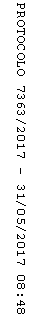 